Modellschablonen auf dem Maschinenbett digitalisierenWiesbaden, 05.09.2018: Eckelmann präsentiert auf der EuroBlech 2018 u.a. eine innovative Bildverarbeitungs-Lösung zur Digitalisierung von Modellschablonen – hochpräzise und im Maßstab 1:1. Es handelt sich um eine optionale Erweiterung für CNC-Schneidanwendungen, die vollständig in die Bedienoberfläche der Maschine integriert ist. Eine geschützte Kamera am Bearbeitungskopf scannt die Kontur der Schablone segmental ein. Die Scan-Daten werden automatisch vektorisiert und lassen sich als DXF Files einfach in die CAD/CAM-Nesting-Software importieren oder als G-Code für NC-Programme an der Maschine verwenden. Selbstverständlich können die digitalisierten Schablonen im Bedienterminal archiviert werden. Die Kalibrierung des Scanners erfolgt komfortabel über einen DataMatrix-Code. „In Zukunft wird das System auch eine Höhen-Kalibrierung unterstützen, um einen möglichen Schiefstand des Maschinenbetts zu kompensieren“, erklärt Machine-Vision-Experte Arno Dewald: „Dies ist vor allem interessant, wenn großflächige Konturschablonen mit hoher Genauigkeit eingescannt werden sollen.“ Typische Anwendungsbeispiele für diese Funktion des E°SEE Pakets sind die Erfassung von Konturpausen für die Instandsetzung von Schaufelböden oder die Digitalisierung vorhandener Zeichnungen und Schablonen. Durch die nahtlose Einbindung des Vision-Systems in das CNC-Automatisierungssystem passt sich die Lösung perfekt in die Workflow-integrierte Auftragsplanung an der Maschine ein. Die Scanner-Lösung für Portalschneidmaschinen können Besucher am Stand von Eckelmann live in Aktion erleben, E°SIM Cut, der virtuelle 3D-Simulator für Schneidmaschinen macht es möglich.1.631 Anschläge, ohne ÜberschriftEuroBlech23.-26.10.2018, HannoverHalle 11, Stand E08
Ausstellerprofil 
Video (im YouTube-Kanal der Eckelmann AG): https://youtu.be/TblRudSfH2U Weiterführende Informationen:CNC Cutting SolutionsCNC Cutting Prospekt CNC ProspektMaschinenautomation ProspektMachine VisionE°SIM CUT MaschinensimulatorBildmaterial und Bildunterschriften siehe S. 2.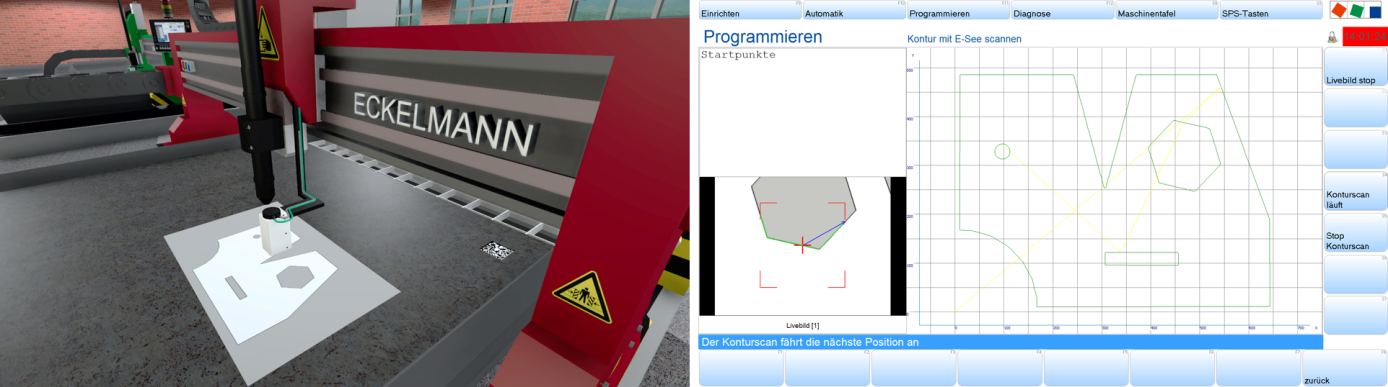 Bildunterschrift: E°SEE digitalisiert Modellschablonen direkt auf dem Maschinenbett und ist optimal in die CNC-Bedienoberfläche integriert. (Foto: Eckelmann AG)Über die Eckelmann AGDie Eckelmann AG, Wiesbaden, ist ein mittelständischer Automatisierungspartner für den Maschinen-, Geräte- und Anlagenbau. Ihre Schwerpunkte sind die Entwicklung und Serienfertigung optimierter Steuerungslösungen für Maschinen sowie die Programmierung und Systemintegration für Leit- und Automatisierungssysteme. Wichtige Zielbranchen sind: Maschinenbau, Anlagenbau für Metall- und Kunststoffverarbeitung, Chemie und Pharma, Gewerbliche Kälte, Nahrungsmittel, Grund- und Baustoffe, Mühlen und Nahrungsmittelindustrie, Medizintechnik. Die Eckelmann AG wurde 1977 von Dr.-Ing. Gerd Eckelmann gegründet. Rund 420 Mitarbeiter der Eckelmann Gruppe erwirtschafteten im Geschäftsjahr 2017 eine Leistung von 70 Mio. Euro.www.eckelmann.de Kontakt:Eckelmann AGBerliner Straße 16165205 WiesbadenTel.: +49 (0)611 7103-0info@eckelmann.de www.eckelmann.de Media Relations:Pressebüro SchwitzgebelDr. Frieder SchwitzgebelBerliner Straße 255283 NiersteinTel.: +49 (0)6133 50954-1Mobil: +49 (0)172 6190178f.schwitzgebel@presse-schwitzgebel.dewww.presse-schwitzgebel.de 